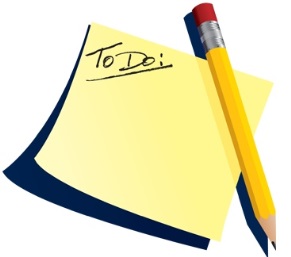 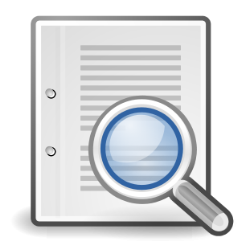 E1 Prescribing medicines under the NHS in line with prescribing guidelines You follow professional guidelines applicable to prescribing in NHS dentistry, prescribing safely, responsibly and appropriatelyE2 Information and advice for patients You follow professional guidelines applicable to prescribing in NHS dentistry, prescribing safely, responsibly and appropriatelyE3 Prescription writing and recording You are competent in writing an NHS prescription and recording detailed information surrounding prescription of medicines